1: Tarana Burkeintroduce creator of “Me Too” phrase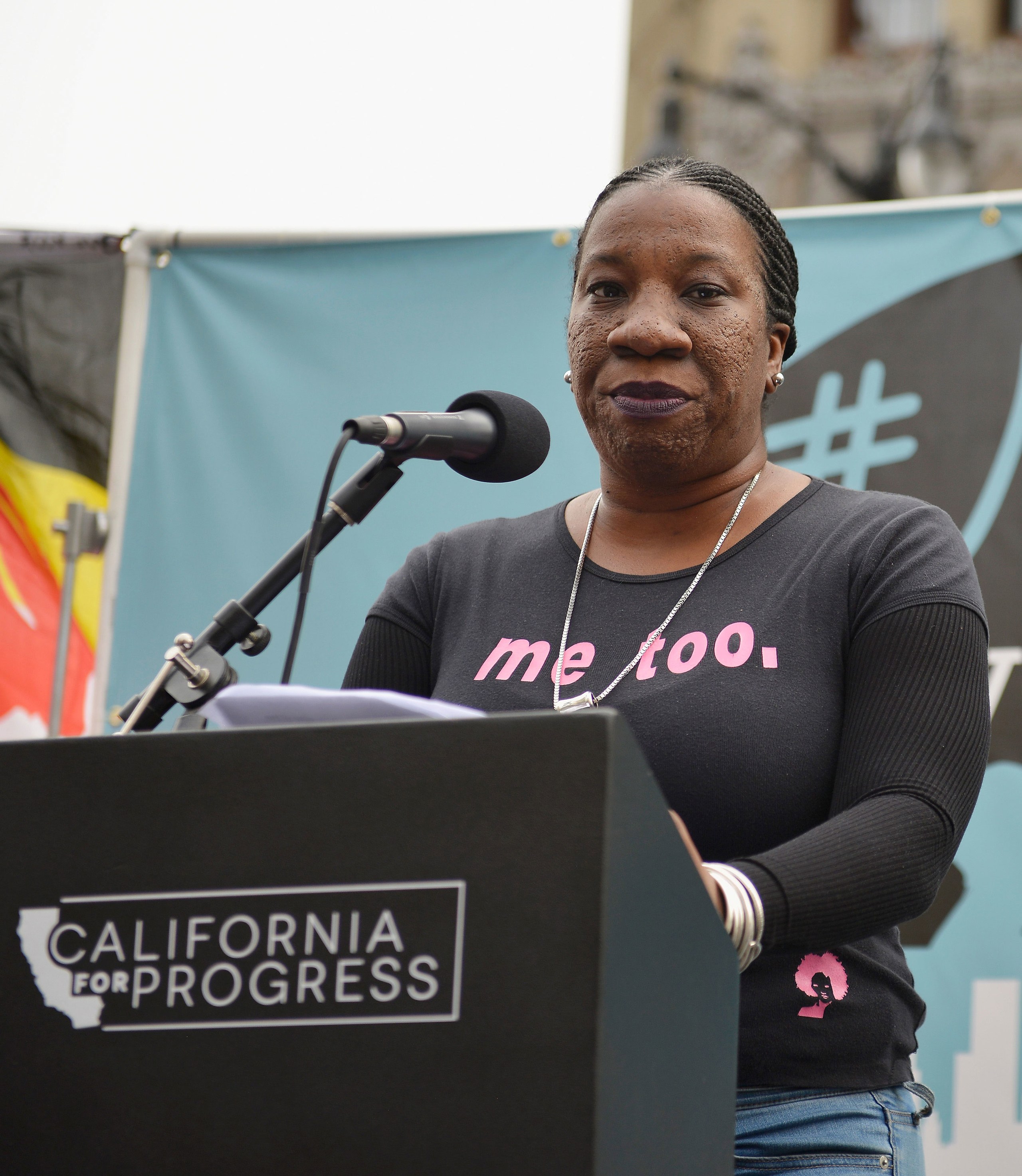 2: NYT Harvey Weinstein article expose detail 2017 bombshell article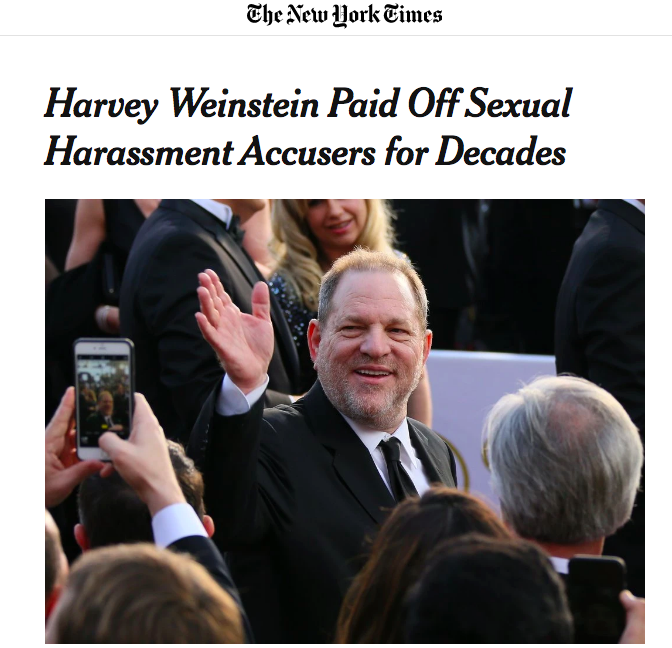 3: Alyssa Milano’s tweetsparks global trending hashtag #metoo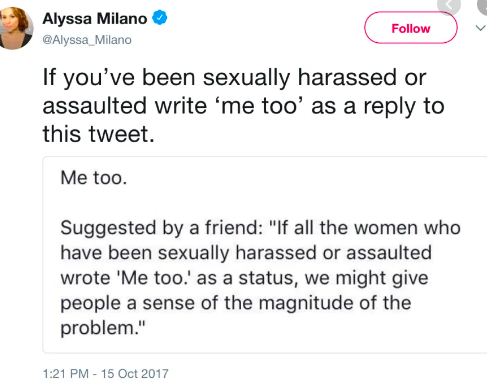 4: Larry Nassar – USA gymnastics controversyUSA gymnastics team doctor Larry Nassar is accused by hundreds of girls of molesting them during treatments.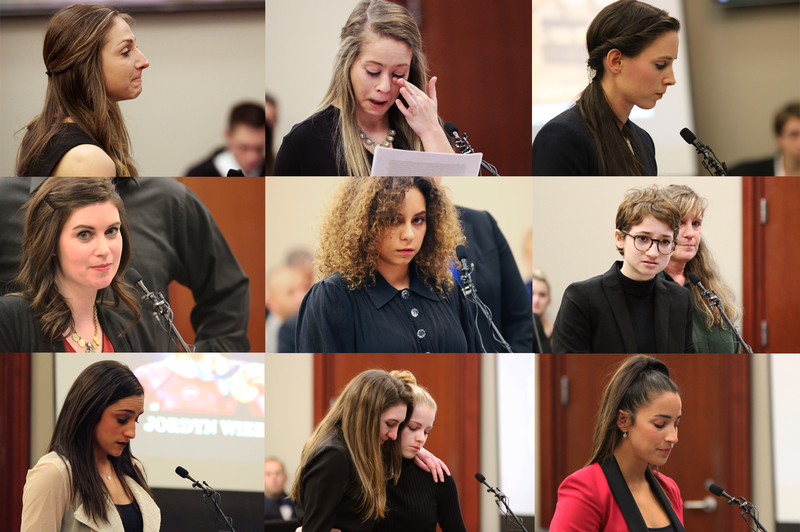 5: Kevin Spacey accused of molesting young boy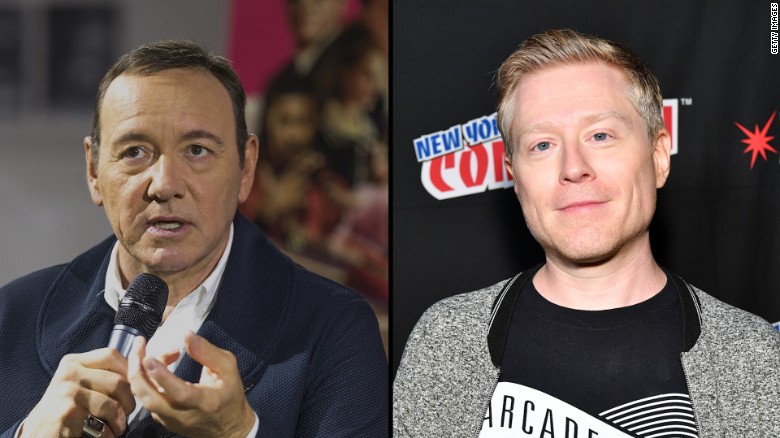 6. Bill Cosby Convicted of felony accounts for drugging and sexually assaulting hundreds of women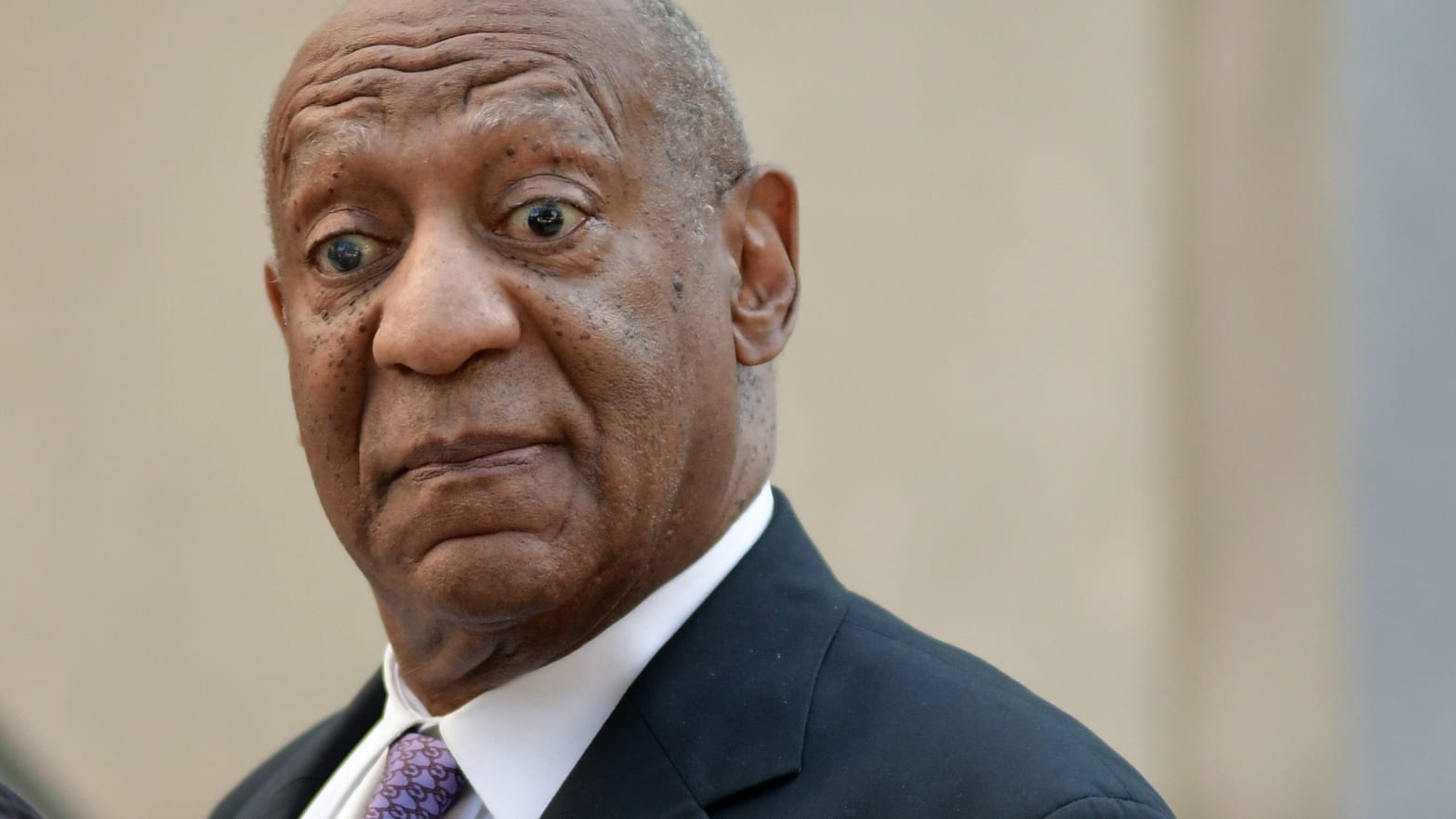 7. R Kelly – charged for child prostitution and running a sex ring often involving underage girls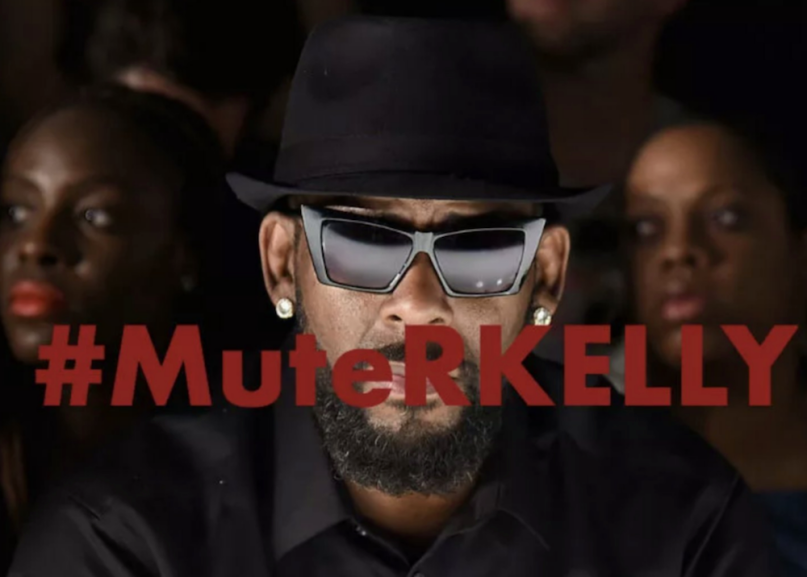 8. Kavanaugh vs. Christine Blasey Fordpublic trial of Chrstine Blasey Ford accusing soon-to-be Supreme Court Justice Brett Kavanaugh of sexual assault. Kavanaugh appointed to the Supreme Court.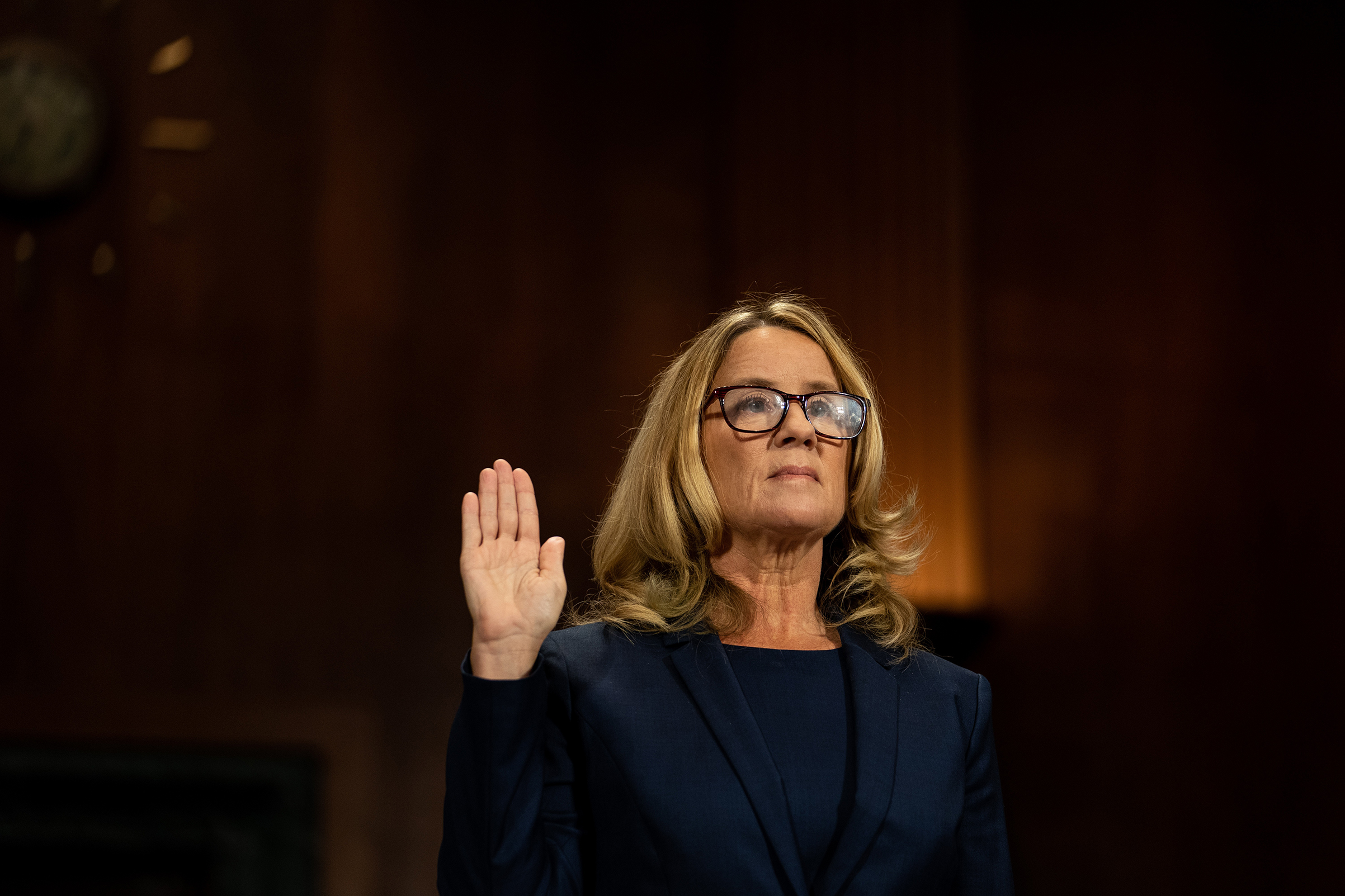 9. Jeffrey Epstein Billionaire arrested for running a sex ring of underage girls out of his NY apartment. Many famous politicans known to have been close to him, including Trump, Bill Clinton, and Prince Andrew. Epstein died in jail under… suspicious… circumstances.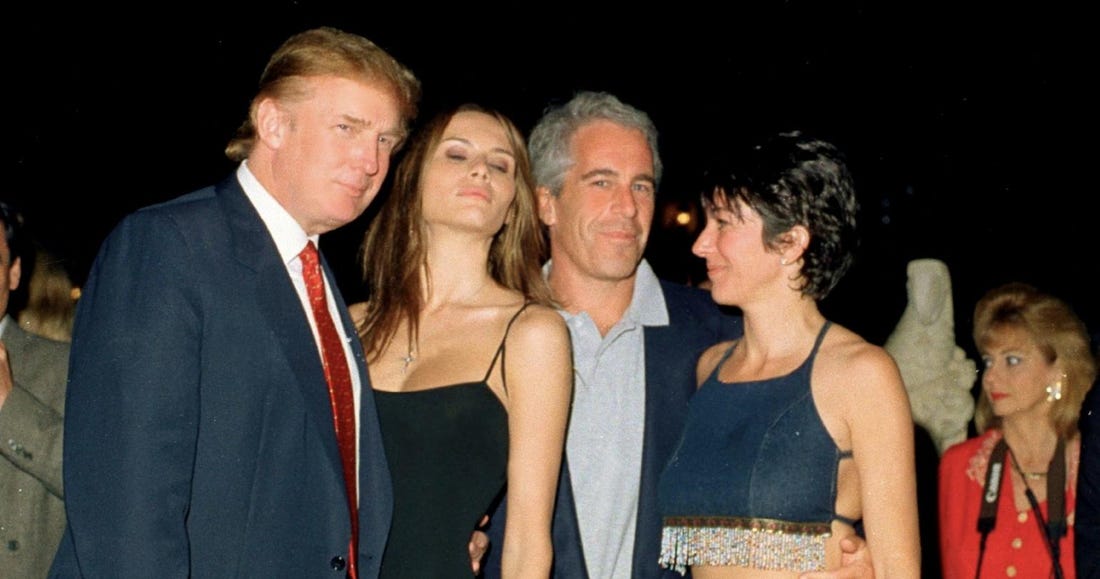 10: Gender in the Digital HumanitiesDiscussion of a predominantly male-based field of technology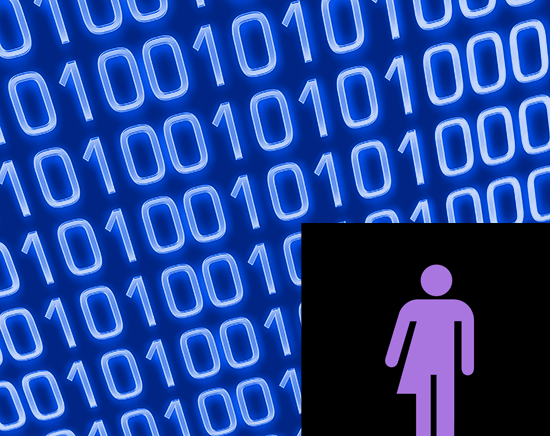 11. Harvard’s Web Archive Collection of the #MeToo Movement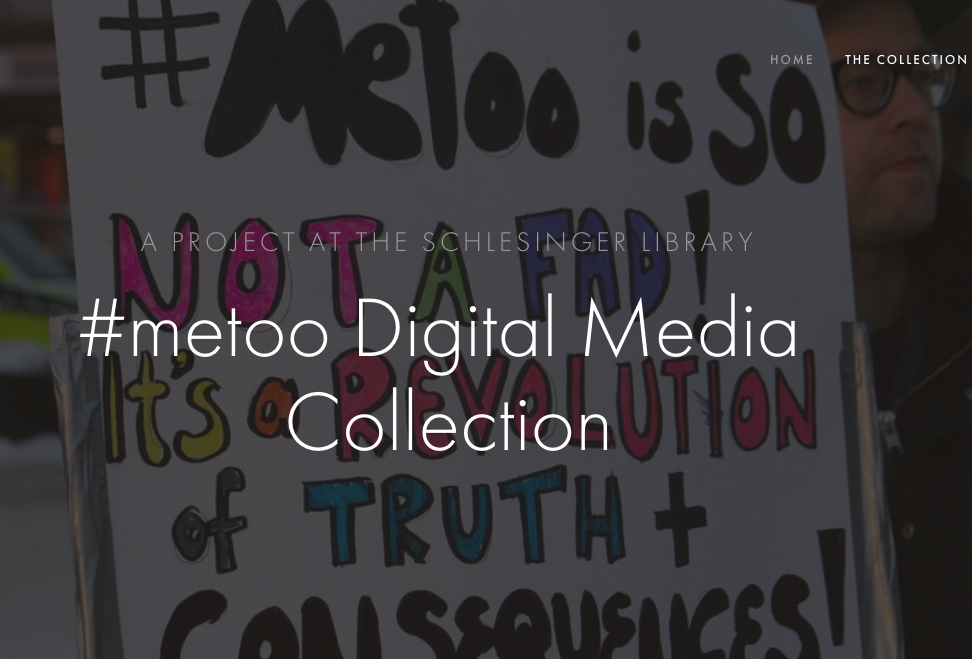 12. Impact of the #MeToo Hashtag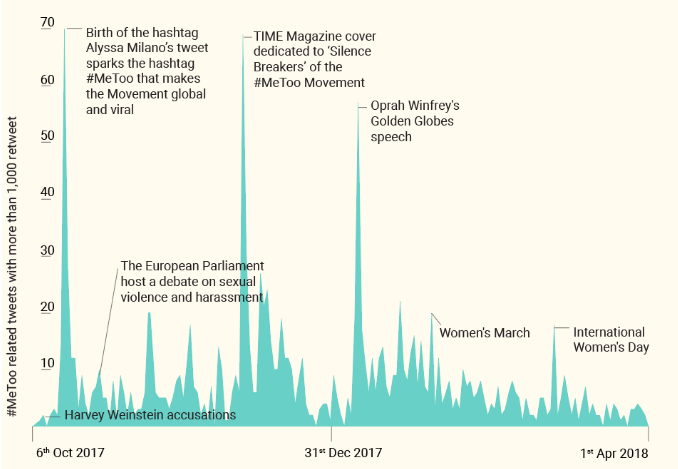 